                                                                                                        projektas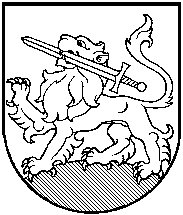 RIETAVO SAVIVALDYBĖS TARYBASPRENDIMASDĖL PRITARIMO LIETUVOS AUTOMOBILIŲ KELIŲ DIREKCIJOS PRIE SUSISIEKIMO MINISTERIJOS IR RIETAVO SAVIVALDYBĖS ADMINISTRACIJOS BENDRADARBIAVIMO SUTARČIAI 2019 m. lapkričio 21 d.  Nr. T1-RietavasVadovaudamasi Lietuvos Respublikos vietos savivaldos įstatymo 16 straipsnio 4 dalimi ir Rietavo savivaldybės tarybos 2018 m. spalio 25 d. sprendimu Nr. T1-166 ,,Dėl Rietavo savivaldybės vardu sudaromų sutarčių  pasirašymo tvarkos aprašo patvirtinimo“ patvirtinto Rietavo savivaldybės vardu sudaromų sutarčių  pasirašymo tvarkos aprašo 3.1. papunkčiu, atsižvelgdama į Lietuvos automobilių kelių direkcijos prie Susisiekimo ministerijos pasiūlymus (2019 m. birželio 19 d. posėdžio protokolas Nr. AP-153 „Dėl Rietavo savivaldybėje planuojamų įgyvendinti projektų“), Rietavo savivaldybės taryba  n u s p r e n d ž i a:1. Pritarti Lietuvos automobilių kelių direkcijos prie Susisiekimo ministerijos ir Rietavo savivaldybės administracijos bendradarbiavimo sutarčiai dėl projekto „Valstybinės reikšmės krašto kelio Nr. 197 Kryžkalnis - Rietavas - Vėžaičiai ruožo nuo 54,664 iki 55,041 km, kuriam Vatušių kaime suteiktas Klaipėdos gatvės pavadinimas, kapitalinis remontas įrengiant taką“ (toliau – Projektas) įgyvendinimo.2. Prisidėti prie projekto organizuojant ir finansuojant iš Savivaldybės biudžeto lėšų Projekto techninio darbo projekto parengimą ir projekto vykdymo priežiūrą. 3. Pavesti Rietavo savivaldybės administracijai organizuoti Projekto viešuosius pirkimus ir įgyvendinti techninio darbo projekto parengimą ir projekto vykdymo priežiūrą – pagal Lietuvos automobilių kelių direkcijos prie Susisiekimo ministerijos suteiktą įgaliojimą.4. Įgalioti Rietavo savivaldybės administracijos direktorių pasirašyti bendradarbiavimo su Lietuvos automobilių kelių direkcija prie Susisiekimo ministerijos sutartį ir visus kitus su šiame sprendime nurodyto projekto įgyvendinimu susijusius dokumentus.Sprendimas gali būti skundžiamas ikiteismine tvarka Lietuvos administracinių ginčų komisijos Klaipėdos apygardos skyriui (H. Manto g. 37, Klaipėda) arba Lietuvos Respublikos administracinių bylų teisenos įstatymo nustatyta tvarka Regionų apygardos administracinio teismo Klaipėdos rūmams (Galinio Pylimo g. 9, Klaipėda) per vieną mėnesį nuo šio sprendimo paskelbimo ar įteikimo suinteresuotai šaliai dienosSavivaldybės meras								RIETAVO SAVIVALDYBĖS ADMINISTRACIJOSŪKIO PLĖTROS IR INVESTICIJŲ SKYRIUSAIŠKINAMASIS RAŠTAS PRIE SPRENDIMO „DĖL PRITARIMO LIETUVOS AUTOMOBILIŲ KELIŲ DIREKCIJOS PRIE SUSISIEKIMO MINISTERIJOS IR RIETAVO SAVIVALDYBĖS ADMINISTRACIJOS BENDRADARBIAVIMO SUTARČIAI“ PROJEKTO 2019-11-06Rietavas1. Sprendimo projekto esmė.Projektu siūloma pritarti Lietuvos automobilių kelių direkcijos prie Susisiekimo ministerijos ir Rietavo savivaldybės administracijos bendradarbiavimo sutarčiai dėl projekto „Valstybinės reikšmės krašto kelio Nr. 197 Kryžkalnis - Rietavas - Vėžaičiai ruožo nuo 54,664 iki 55,041 km, kuriam Vatušių kaime suteiktas Klaipėdos gatvės pavadinimas, kapitalinis remontas įrengiant taką“ (toliau – Projektas) įgyvendinimo.2. Kuo vadovaujantis parengtas sprendimo projektas. Sprendimo projektas parengtas vadovaujantis Lietuvos Respublikos vietos savivaldos įstatymo 16 straipsnio 4 dalimi ir Rietavo savivaldybės tarybos 2018 m. spalio 25 d. sprendimu Nr. T1-166 ,,Dėl Rietavo savivaldybės vardu sudaromų sutarčių  pasirašymo tvarkos aprašo patvirtinimo“ patvirtinto Rietavo savivaldybės vardu sudaromų sutarčių  pasirašymo tvarkos aprašo 3.1. papunkčiu, atsižvelgiant į Lietuvos automobilių kelių direkcijos prie Susisiekimo ministerijos pasiūlymus (2019 m. birželio 19 d. posėdžio protokolas Nr. AP-153 „Dėl Rietavo savivaldybėje planuojamų įgyvendinti projektų“).3. Tikslai ir uždaviniai.Prisidėti prie projekto organizuojant ir finansuojant iš Savivaldybės biudžeto lėšų Projekto techninio darbo projekto parengimą ir projekto vykdymo priežiūrą.	4. Laukiami rezultatai.Valstybinės reikšmės krašto kelio Nr. 197 Kryžkalnis - Rietavas - Vėžaičiai ruože nuo 54,664 iki 55,041 km, kuriam Vatušių kaime suteiktas Klaipėdos gatvės pavadinimas bus įrengtas pėsčiųjų ir dviračių takas.5. Kas inicijavo sprendimo  projekto rengimą.Sprendimo projekto rengimą inicijavo Rietavo savivaldybės administracijos Ūkio plėtros ir investicijų skyrius.6. Sprendimo projekto rengimo metu gauti specialistų vertinimai.Neigiamų specialistų vertinimų negauta.7. Galimos teigiamos ar neigiamos sprendimo priėmimo pasekmės.Neigiamų pasekmių nenumatyta.8. Lėšų poreikis sprendimo įgyvendinimui.Projekto techninio darbo projekto parengimui bei projekto vykdymo priežiūrai bus reikalingos Savivaldybės biudžeto lėšos. 9. Antikorupcinis vertinimas. Šis sprendimas antikorupciniu požiūriu nevertinamas.Ūkio plėtros ir investicijų skyriaus vedėjas                                            Juozas Albauskas